Заявление
о возврате товара надлежащего качества и выплате денежных средств, уплаченных за товар«01» января 2020 г. мною на сайте www.millzkarta.ru был приобретен товар по заказу №123456, в связи с тем, что приобретенный товар не подходит мне по причине: не подошел размер при примерке,не понравился оттенок цвета сумки ___________________________________________________________,прошу на основании ст. 25, ст. 26.1. Закона «О защите прав потребителей» от 07.02.1992 г. (нужное подчеркнуть):- Расторгнуть Договор оферты (договор розничной купли-продажи) указанного заказа и вернуть денежные средства в сумме 5 000 (пять тысяч) рублей________________________________________________________;- Произвести обмен на сумку женскую Rose Артикул: MILLZ8093SS20-1_________________________________Возврату (обмену) подлежат следующие товары:Копии документов прилагаю:Кассовый чек, копия паспорта, реквизиты счета карты____________________________________________Документы, которые были выданы продавцом при покупке товара: кассовый чек, товарный чек и т.п.Разрешаю продавцу обработку своих персональных данных, указанных в настоящем ЗаявленииС положением о возврате или обмене товара, размещенным по адресу https://millzkarta.ru/return/ ознакомлен(а)________________________ /_____________Иванова Р.М._________________ (_______10.03.2021г________)                         подпись					                       расшифровка                                         дата заявления(заполняется ответственным сотрудником Продавца)Ответственный менеджер __________________________________________ /____________/ _____________                                                                                                                              ФИО                                                  подпись                          дата	Заявление
о возврате товара ненадлежащего качества и выплате денежных средств, уплаченных за товар«01» января 2020 г. мною на сайте www.millzkarta.ru был приобретен товар по заказу №123456, в связи с тем, что приобретенный товар имеет следующие недостатки:не застегивается молнияпрошу на основании ст.ст. 18-24 Закона «О защите прав потребителей» от 07.02.1992г. (нужное подчеркнуть):- произвести замену на товар этой же модели;- произвести замену на такой же товар другой модели с соответствующим перерасчетом покупной цены;- произвести соразмерное уменьшение покупной цены;- произвести незамедлительное безвозмездное устранение недостатков товара или возмещения расходов на их исправление Покупателем или третьим лицом;- расторгнуть Договор оферты (договор розничной купли-продажи) указанного товара и вернуть денежные средства.Товар, имеющий недостатки:Копии документов прилагаю:Кассовый чек, копия паспорта, реквизиты счета карты____________________________________________Документы, которые были выданы продавцом при покупке товара: кассовый чек, товарный чек и т.п.Разрешаю продавцу обработку своих персональных данных указанных в настоящем ЗаявленииС положением о возврате или обмене товара, размещенным по адресу https://millzkarta.ru/return ознакомлен(а)В случае проведения экспертизы и по ее итогам заключения, что недостатки возникли вследствие обстоятельств, за которые Продавец не отвечает, обязуюсь возместить Продавцу расходы на проведение экспертизы, а также связанные с ее проведением расходы на хранение и транспортировку товара.________________________ /_____________Иванова Р.М._________________ (_______10.03.2021г________)                         подпись	                                                                     расшифровка                                                                           дата заявленияДенежные средства прошу перечислить по следующим реквизитам (заполняется в случае заявления требования о возврате денежных средств):Получатель: Иванова Раиса МаксимовнаНомер счета:    408 178 123 123 123 123 12Банк получателя:    Поволжский банк ПАО «Сбербанк»БИК:   043 601 607Корр. счет:   301 018 102 000 000 006 07Ответственный менеджер __________________________________________ /____________/ _____________                                                                                                                   ФИО                                                             подпись                          дата	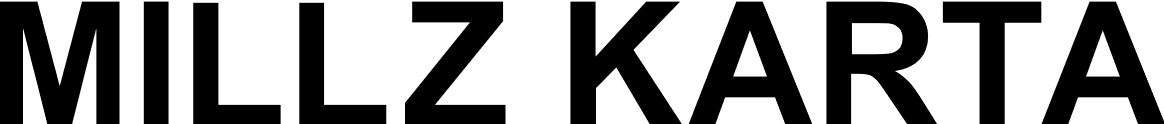 Приложение № 1к Положению о возврате или обмене товараИП Зыкову Ф.В.445044, г. Тольятти, а/я 58от    Ивановой Раисы Максимовны  паспорт    серия    7739    номер     123456дата выдачи 01.01.2020г.кем выдан отделом УФМС Центрального округа в г. МоскваАдрес: г. Москва, Кутузовский проспект, д. 25, кв. 32телефон +7 123 456 7899 № п/пНаименование товараАртикулКол-воСтоимость, руб.1Сумка женскаяMILLZ00215000Оценка соответствия товара условиям возвратаДаНетПримечание (заполняется при утрате товарного вида, потребительских свойств, с указанием точных деталей)Товар сохранил товарный видТовар сохранил потребительские свойстваТовар сохранил бирки, ярлыкиТовар без изменений характеристик под индивидуальные потребности КлиентаПриложение № 2к Положению о возврате или обмене товараИП Зыкову Ф.В.445044, г. Тольятти, а/я 58от    Ивановой Раисы Максимовны  паспорт    серия    7739    номер     123456дата выдачи 01.01.2020г.кем выдан отделом УФМС Центрального округа в г. МоскваАдрес: г. Москва, Кутузовский проспект, д. 25, кв. 32телефон +7 123 456 7899№ п/пНаименование товараАртикулКол-воСтоимость, руб.1Сумка женскаяMILLZ00215000